CAYMAN BRAC JACKPOT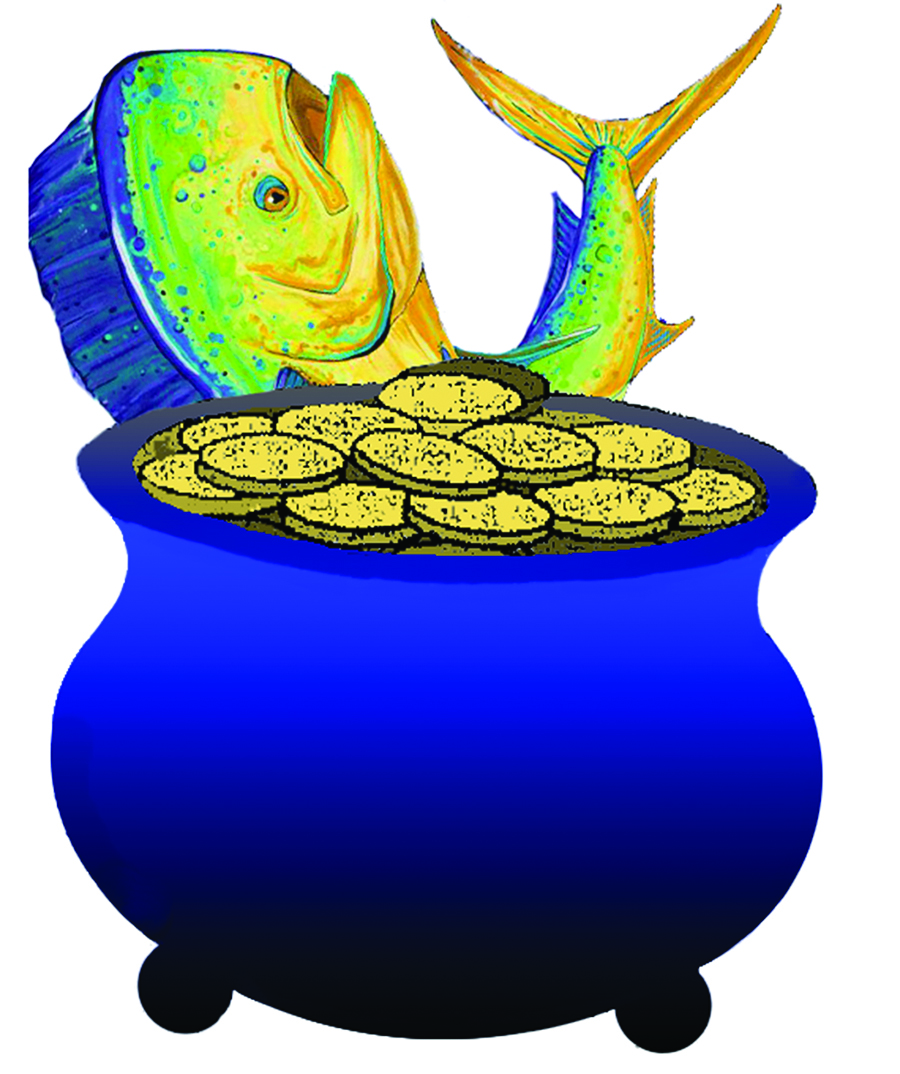 FISHING TOURNAMENTMAY 17TH – 19TH, 2019Heaviest Eligible Fish caught in the Sister Islands – US$4,000.00.Lawford Tatum Memorial Prize for Heaviest Dolphin caught in the Sister Islands – US$2,000.00.Wes Verges Memorial Prize for Heaviest Wahoo caught in the Sister Islands – US$2,000.00.Steve Foster Memorial Prize for Most Marlin Releases – US$2,000.00Heaviest Grand Slam – US$1,000.002nd Heaviest Grand Slam – US$500.00Heaviest Wahoo – US$2,000.002nd Heaviest Wahoo – US$1,500.003rd Heaviest Wahoo – US$1,000.00Heaviest Dolphin – US$2,000.002nd Heaviest Dolphin – US$1,500.003rd Heaviest Dolphin – US$1,000.00Heaviest Yellowfin Tuna – US$2,000.002nd Heaviest Yellowfin Tuna – US$1,500.003rd Heaviest Yellowfin Tuna – US$1,000.00Lady Angler Heaviest Eligible Fish – US$1,000.00Junior Angler Heaviest Eligible Fish – US$500.00ENTRY FEE:           CI$300.00 PER BOAT OF UP TO 4 ANGLERS, ADDITIONAL ANGLERS                              CI$100 EACH                 REGISTRATION:    THURSDAY, MAY 16TH , 6:00PM TO 7:30PM AT CAPTAIN’S TABLE,                               CAYMAN BRAC & THE BARCADERE (MARINA), GRAND CAYMANWEIGH STATION:  GOVERNMENT DOCK, THE CHANNEL, CAYMAN BRAC &                                THE BARCADERE (MARINA), GRAND CAYMAN 4:00 – 5:00PMRADIO:                    CHANNEL 10 IN CAYMAN BRAC &                                CHANNEL 28 IN GRAND CAYMANFISHING HOURS:   7:00AM TO 4:00PMPRIZEGIVING:         SUNDAY, MAY 19TH 7:30PM, THE CAYMAN BRAC BEACH RESORT,                                 CAYMAN BRACIGFA RULES APPLY – NO WIRE LINESRegistered boats/anglers are allowed to fish in Grand Cayman for all prizes EXCEPT‘Heaviest Eligible fish caught in the Sister Islands’ &‘Lawford Tatum Memorial Prize for Heaviest Dolphin caught in the Sister Islands’ (excludes Pickle Bank) &‘Wes Verges Memorial Prize for Heaviest Wahoo caught in the Sister Islands’ (excludes Pickle Bank).Minimum Eligible Weight: Wahoo and Dolphin 15 lbs and Yellowfin Tuna 20 lbsFurther Information Contact – Kenny Ryan 925-3844 / Heather Bodden 916-3574 / Donna Sjostrom 916-0179